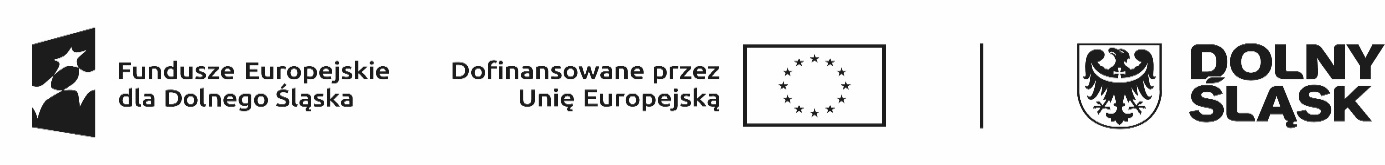            Załącznik Nr  1……………………………. 												 (miejscowość, data)……………………………                                                                                                                                                                                                                                                 ( pieczęć wnioskodawcy)	                                                                                        STAROSTA ZĄBKOWICKIWNIOSEKo zwrot kosztów w związku z zatrudnieniem bezrobotnych na praceinterwencyjne za miesiąc ............................./2023Stosownie do postanowień art. 51, 56 i 59 oraz 108 ust. 1  ustawy z dnia 20.04.2004 r. promocji zatrudnienia  
i instytucjach rynku pracy (tj.  Dz.U. z 2023r. poz. 735 ) zgłaszamy wniosek o refundację kosztów poniesionych
 w związku z pracami interwencyjnymi.Wniosek dotyczy umowy numer ................................ zawartej w dniu .....................................................................................................................Kwotę refundacji proszę przelać na konto w Banku ……………………………………………………………………………….…nr rachunek  ………………..…………………………………………………………………………………………………………..Imię i nazwisko osoby sporządzającej wniosek , nr telefonu ………………………………………………………………………………………………………………………………….													Załączniki:- uwierzytelnione kopie listy płac wraz z pokwitowaniem odbioru wynagrodzenia- kserokopie list obecności- kserokopie zwolnień lekarskich- dowód odprowadzenia składki na ubezpieczenie społeczne, zdrowotne, FG i FGŚP - kopia deklaracji rozliczeniowej (DRA) do ZUS wraz z informacją o wysyłce i potwierdzeniu- dowód wpłaty zaliczki na podatek dochodowy do Urzędu Skarbowego Kserokopie ww. dokumentów winny być potwierdzone “za zgodność z oryginałem”.Brak takiego potwierdzenia jest równoznaczny z brakiem dokumentu.							…………………………………………………….						(podpis i pieczęć pracodawcy)LpImię i nazwiskobezrobotnegoWysokość wynagrodzenia bruttu podlegającego refundacji% ZUSSkładkaZUSWynagrodzenie za czas chorobyOgółemdo refundacji1) Skierowanie*2) umowa o pracę* wypełnia Urząd PracyRAZEM